    Affinity Funeral Services Ltd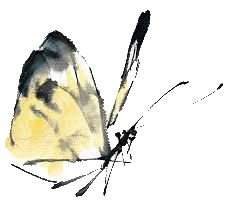 We are able to offer a dignified personal burial funeral service All the required services of our staff including bringing your loved one into our care, the preparation for the funeral and chapel of rest visits within office hours. Officiant fee – liaising with the family and taking the service Traditional Hearse  Bearers – 4 liveried bearers as standard A coffin suitable for burial £2700.00The following will incur extra charges:Exclusive Right of Burial (purchase of grave)Removal of Memorial (if applicable)Cemetery Fee (preparation of grave) Please note: double fees are charged for a resident outside the burial authorityAlternative choice of coffinBurial in a location outside 20miles from our office – charged @ 90p per mile Chapel of Rest visits outside of normal office hours of 8.30am – 6pm Mon-FriService in to church prior to burial – Parochial Charges and Church fees applyProvision of a Limousine - £246.00 eachAlternative Funeral Transport – silver or white hearse, vintage hearse,lorry or motorcycle and sidecar – POAObituary notices Floral tributesPrinted Order of Service